УРОК № 19Клас 3Тема: Пожежна безпекаМета: Поглиблювати та систематизувати знання учнів про причини виникнення пожежі, про ознаки несправності електричних приладів; формувати навички та вміння поводити себе в небезпечних ситуаціях: вчити вимикати несправні прилади, гасити міні – пожежу, викликати допомогу; спонукати до дотримання правил користування електричними приладами. Розвивати життєві компетентності, навички самостійності, відповідальності, вміння зосередитися при виникненні надзвичайної ситуації. Виховувати бережливе ставлення до свого життя і здоров’я, вміння економно використовувати електричний струм.  Обладнання: підручник « Основи здоров’я »3 клас. І.Д.Бех, Т.В.Воронцова, робочий зошит, картки, слайдові презентація, « магічний кубик ».  Тип уроку: комбінований урок.Хід урокуІ. ОРГАНІЗАЦІЯ КЛАСУ1.Привітання.Продзвенів дзвінок, покликав на урок.Нумо працювати, знання здобувати. 2.Перевірка готовності учнів до уроку.3. Вправа « Мій настрій » ВЕСЕЛИЙ                                ПРИГНІЧЕНИЙ                                СУМНИЙ(На дошці прикріплені смайлики. Учні на початку уроку розміщують картки з своїми іменами під  смайликами, відповідно до свого настрою.)4. Налаштування на урок. Вправа « Теплий стілець ».Метод « Незакінчене речення ».( Хто з учнів першим піднімає руку, відповідає і сідає на своє місце )- Урок основ здоров’я для мене важливий тому, що……..- Щоб зміцнити своє здоров’я, потрібно………- Думаю, що здорова людина – це та людина, яка…….- Хворою є людина, яка……. - Коли я здоровий ( здорова), я……..- Шкідливими звичками для здоров’я вважаю……- Для зміцнення здоров’я корисно….. ІІ. АКТУАЛІЗАЦІЯ ОПОРНИХ ЗНАНЬ1.Фронтальна бесіда.- Як називається розділ, який ми почали вивчати?- А над якою темою працювали протягом минулого уроку?- Перевіримо, чи все вам запам’яталося?2.Робота в групах за картками.КАРТКА № 1Обговоріть ситуацію. Пронумеруйте порядок ваших дій.Ви повернулися зі школи додому і помітили, що з – під дверей ванної кімнати витікає вода. Що робити?КАРТКА № 2Обговоріть разом як правильно користуватися водогоном. Знайдіть правильне закінчення речень. З’єднайте стрілочками за зразком.КАРТКА № 3Пригадайте важливі номери телефонів та допишіть їх.3. Підведення підсумків перевірки.ІІІ. МОТИВАЦІЯ НАВЧАЛЬНОЇ ДІЯЛЬНОСТІ. ОГОЛОШЕННЯ ТЕМИ ТА ЗАВДАНЬ УРОКУ.Відгадування загадок.1.Без крил, без рук, без нігА вгору піднімається.( Дим )2.З язиком, а не лає,Без зубів, а кусає.( Вогонь)- Як ви гадаєте, про що йтиме мова сьогодні на уроці?- Сьогодні ми з’ясуємо, вогонь є нашим другом чи ворогом. Дізнаємося про правила пожежної безпеки, про ознаки несправності електричних приладів;  будемо вчитися поводити себе в небезпечних ситуаціях: вимикати несправні прилади, гасити міні – пожежу, викликати допомогу. СЛАЙД 1IV. ВИКЛАДАННЯ НОВОГО МАТЕРІАЛУ,1.Вправа « Обери позицію ».Подумайте, що являє собою вогонь? З чим він  для вас асоціюється?Вогонь – це друг, чи ворог?                                                                              ВОГОНЬДРУГ                                                                          ВОРОГ- Хто вважає, що вогонь є нашим другом, вийдіть і станьте зліва.- Хто вважає, що вогонь є нашим ворогом, вийдіть і станьте справа.- Доведіть свою думку.- Отже, який висновок можна зробити?- А що треба робити щоб вогонь не став « ворогом » ( обережно з ним поводитися, дотримуватися правил пожежної безпеки ).2.Складання правил пожежної безпеки за допомогою сюжетних малюнків.Давайте складемо правила пожежної безпеки. Допоможуть нам в цьому малюнки.Не вмикати в одну розетку кілька електроприладів.Не ставити електроприлади поблизу предметів, які можуть загорітися.Не сушити речі біля плити, на обігрівальних приладах, на печі.Без нагляду дорослих не користуйся петардами, бенгальськими вогниками, феєрверками.При користуванні електроприладами бути уважними та обережними.Не залишати без нагляду ввімкнені електроприлади.Не користуватися несправними електроприладами.СЛАЙД 23.Формування життєвих компетентностей.   Обговорення ситуації.- Уявіть, що так вже сталося, що виникла невеличка пожежа. Що ви будете робити?Заливати водою? Засипати піском? Накривати ковдрою?- Якщо ви помітили, що самі не в змозі справитися з пожежею, як діяти?- За яким номером потрібно телефонувати в пожежну службу? Що потрібно повідомити про себе?- Чому не можна заховатися від пожежі під ліжко, у гардероб, під стіл щоб дочекатися там приїзду пожежників?4. Гра « Горить – не горить ».- Я називатиму різні речовини. Якщо вони горять – плескаєте в долоні. Якщо не горять махаєте головою.ПАПІР, ЦЕГЛА, ТКАНИНА, СКЛО, ПІСОК, ВОДА, БЕНЗИН, ВАТА, ДЕРЕВО, ФАРБА, ГАС, ЗАЛІЗО, ГЛИНА, ЛАК, РОЗЧИННИК.5.Поглиблення знань учнів. Розповідь вчителя.Серед речовин, які я називала, є ті, які від найменшого спалаху іскри легко загоряються. Хто був уважним і може назвати їх. Вони називаються легкозаймистими. На упаковках, склянках, посуді, в яких вони містяться пишуть « Вогненебезпечно! » і розміщують спеціальний знак СЛАЙД 3 6.Практична робота.У вас на парті я поклала різні предмети побуту: дезодорант, лак для волосся, освіжувач повітря, засіб для миття меблів, розчинник для зняття лаку на нігтях і т.д.  Прочитайте уважно інструкцію для використання. Від чого нас застерігають? Чому?7.Фізхвилинка.- Зараз ми відпочинемо і ви дещо дізнаєтесь. Станьте в коло. Візьміться за руки. Розрахуйтесь на перші – другі номери, як на уроці фізкультури. Коли я скажу « перший », ті, хто перші номери присідають, а другі номери стоять. Коли скажу « другий », ті, хто другі номери – присідають, а перші стоять. Почали.- Ось так працюють на електростанціях турбіни, які перетворюють теплову енергію в механічний рух. СЛАЙД 4- Тепер потисніть один одному руку « ланцюжком » по колу. - Подібно цій вправі подається струм від електростанцій до ваших будинків та електроприладів. СЛАЙД 5- Запам’ятайте! Виробництво електричного струму коштує дорого. Вчіться економити електроенергію, вимикайте зайве світло.8. Ознайомлення з застережливими знаками, спеціальними табличками.- Пропоную переглянути деякі знаки, таблички, які застерігають нас від небезпеки. Чи доводилося вам десь бачити їх? Про що вони нас застерігають?СЛАЙД 6,7,8,9,10V. ЗАКРІПЛЕННЯ ЗНАНЬ, ВМІНЬ ТА НАВИЧОК УЧНІВ.1. Робота з підручником.с.88 Прочитайте ІІ абзац. Що ви дізналися? А раніше ви про це знали?2. Розв’язання проблемної ситуації.Зайшовши на кухню, ви побачили, що від ввімкненого холодильника йде дим з розетки. Ваші дії.3.Робота в зошитах.а) Завдання 1 – самостійно.б) Перевірка виконаного завдання.в) Завдання 2, 3 – колективно.4. Рубрика « Для допитливих ». Скільки років сірникам?СЛАЙД 11,12У 2013 році виповнилося 180 років першій фабриці, що виготовляє сірники. У Києві  на вулиці Артема в 2009 р. було встановлено пам’ятник сірнику. Автор пам’ятника своїм творінням привертає увагу киян до проблем високої забрудненості навколишнього середовища та знищення зелених зон. Незвичайна  скульптура являє собою чотириметровий палаючий сірник з пророслою на ньому зеленою гілочкою. Основа пам’ятника пофарбована під дерево, а верх зроблений чорним, ніби обвугленим. Скульптура виготовлена із сталі. Її автор Володимир Білоконь витратив на неї 160 кг металу і близько 1 тис. доларів власних грошей.VІ. ПІДСУМОК УРОКУ. ГРА « ЗАПИТАННЯ – ВІДПОВІДЬ »1.Вправа « Кубування »- Назвіть номер телефону пожежної служби.- Які правила пожежної безпеки тобі запам’яталися?- Назви легкозаймисті речовини.- Чому не можна гасити водою палаючі електроприлади?- Що може спричинити пожежу?- Що означає знак  ?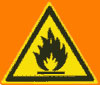 - Яким способом можна швидко загасити міні – пожежу?2. Підведення підсумків роботи учнів на уроці. Вербальне оцінювання.3. Вправа « Мій настрій ».4. Побажання вчителя.Спасибі за плідний урок, бажання здобувати нові знання. Хочу побажати вам, діти, щоб у вашому житті вам ніколи не довелося телефонувати на номер « 101».Почати збирати воду ганчірками.Зателефонувати дорослим.Перевірити, чи це не гаряча вода.Вимкнути електроприлади.Перекрити кран водопостачання.Якщо вода з крана тече марно,треба вимкнути всі електричні прилади.Якщо в раковину потрапив сторонній предмет,слід бути обережним, щоб не обпектися.Якщо на підлозі помітив воду,треба визначити звідки вона витікає.Якщо прорвало трубу з гарячою водою,слід негайно вийняти його.Якщо квартиру заливає вода,треба закрити кран.Газова службаМіліціяПожежна службаШвидка допомога